                                                 Medical History                                             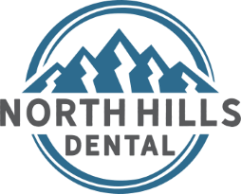 Patient Name:_______________________________________________________________________Date of Birth:________________________________    Today’s Date: __________________________Are you under a physician’s care now?                                         Y/N________________________________________________Have you ever had a serious head or neck injury?                      Y/N________________________________________________Have you ever been hospitalized or had a major operation?    Y/N_______________________________________________Are you taking any medications, pills, or drugs?                          Y/N_______________________________________________                 _____________________________________________________________________________________________________Do you take, or have you taken, Phen-Fen or Redux?                 Y/N_______________________________________________Have you ever taken Fosamax, Boniva, Actonel, or any other medications containing biphosphates?                   Y/N_______________________________________________Are you on a special diet?                                                                 Y/N_______________________________________________Do you use controlled substances?                                                 Y/N _______________________________________________Women:Pregnant/ Trying to become pregnant?                                          Y/N_ _____________________________________________Nursing?                                                                                                Y/N ______________________________________________Taking oral contraceptives?                                                               Y/N ______________________________________________Allergies:Acrylic     Y/N                              Aspirin    Y/NCodeine    Y/NLatex              Y/NLocal Anesthetics  Y/NMetal    Y/NSulfa Drugs  Y/N Other: ___________________Circle any current or past conditions you have had:AIDS/HIV positive Alzheimer’s Disease AnaphylaxisAnemiaAnginaArthurites/GoutArtificial Heart ValveArtificial JointAsthmaBlood DiseaseBlood TransfusionBreathing ProblemsBruise EasilyCancerChemotherapyChest PainsCold SoresCongenital Heart DiseaseConvulsionsCortisone MedicineDiabetesDrug AddictionEasily WindedEmphysemaEpilepsy/ SeizuresExcessive BleedingExcessive ThirstFainting/ DizzinessFrequent CoughFrequent DiarrheaFrequent HeadachesGenital HerpesGlaucomaHay FeverHeart Attack/ FailureHeart MurmurHeart PacemakerHeart TroubleHemophiliaHepatitis A, B or CHerpesHigh Blood PressureHigh CholesterolHives or RashHypoglycemiaIrregular HeartbeatKidney ProblemsLeukemiaLiver DiseaseLow Blood PressureLung DiseaseMitral Valve ProlapseOsteoporosisPain in Jaw JointsParathyroid DiseasePsychiatric CareRadiation TreatmentsRecent Weight LossRenal DialysisRheumatic FeverRheumatismScarlet FeverShinglesSickle Cell DiseaseStrokeSwelling LimbsThyroid DiseaseTonsilitisTuberculosisTumors/ GrowthsUlcersVenereal DiseaseOther:________________________________________________________________________________________
Patient/Guardian Signature:___________________________________________ Date: ______________________